Dělitelnost desetiÚkol 1	Vybarvi v tabulce všechny násobky čísla 10.Úkol 2	Sleduj v tabulce, jaká vlastnost spojuje všechny násobky čísla 10 a doplň pravidlo pro dělitelnost deseti.Číslo je dělitelné deseti, jestliže ……………………………………………………………………………Úkol 3	Dokázal bys podobné pravidlo vytvořit pro dělitelnost stem?Číslo je dělitelné stem, jestliže ………………………………………………………………………………Cvičení 1.	Deset kamarádů se rozhodlo, že během jednoho týdne prázdnin uspořádají každý den turnaj ve společenských hrách. Na dobrovolném vstupném vybrali částky, které jsou zapsány v tabulce. Ve které dny se mohli o částku spravedlivě rozdělit?2.	Odpověz na níže zadané otázky:a) Kolik je dvojciferných čísel dělitelných deseti?            	……………..b) Kolik je dvojciferných čísel dělitelných stem?		……………..c) Kolik je trojciferných čísel dělitelných stem?		……………..d) Kolik je trojciferných čísel dělitelných deseti?		……………..3.	V obchodě zůstalo na regálu několik krabic, na nichž je uvedena hmotnost zboží, které je uloženo uvnitř. Hmotnost jedné čokolády je 100 gramů. Rozhodni, ve kterých krabicích mohou být uloženy tyto čokolády.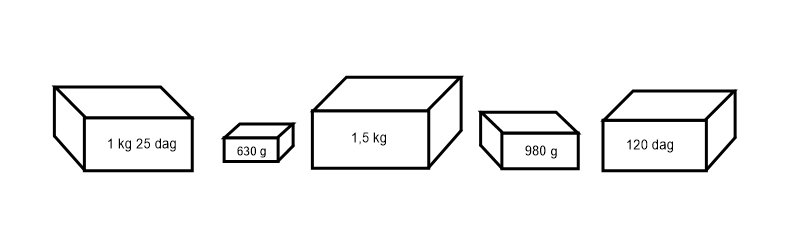 4.	Napiš:a) Největší dvojciferné číslo dělitelné deseti.		………………………………………….b) Nejmenší dvojciferné číslo dělitelné deseti.		………………………………………….c) Všechna trojciferná čísla dělitelná deseti sestavená	z číslic 0, 2, 5 a 7. (číslice se neopakují)		………………………………………….d) Všechna čísla dělitelná stem, která jsou větší	než 160 a menší než 580.				………………………………………….5. Vyřeš hlavolam – urči hodnotu čtyřlístku, jestliže víš, že srdce, slunce i úsměv symbolizují dvojciferná čísla dělitelná deseti.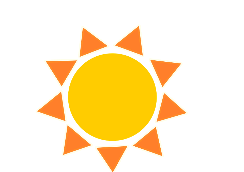 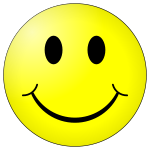 			+                =    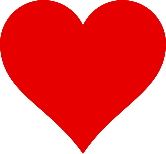 			+               + (            : 2) = 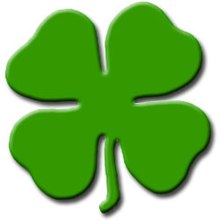 		      =              +               +123456789101112131415161718192021222324252627282930313233343536373839404142434445464748495051525354555657585960616263646566676869707172737475767778798081828384858687888990919293949596979899100PondělíÚterýStředaČtvrtekPátekSobotaNeděle670 Kč905 Kč838 Kč840 Kč750 Kč1405 Kč1600 Kč